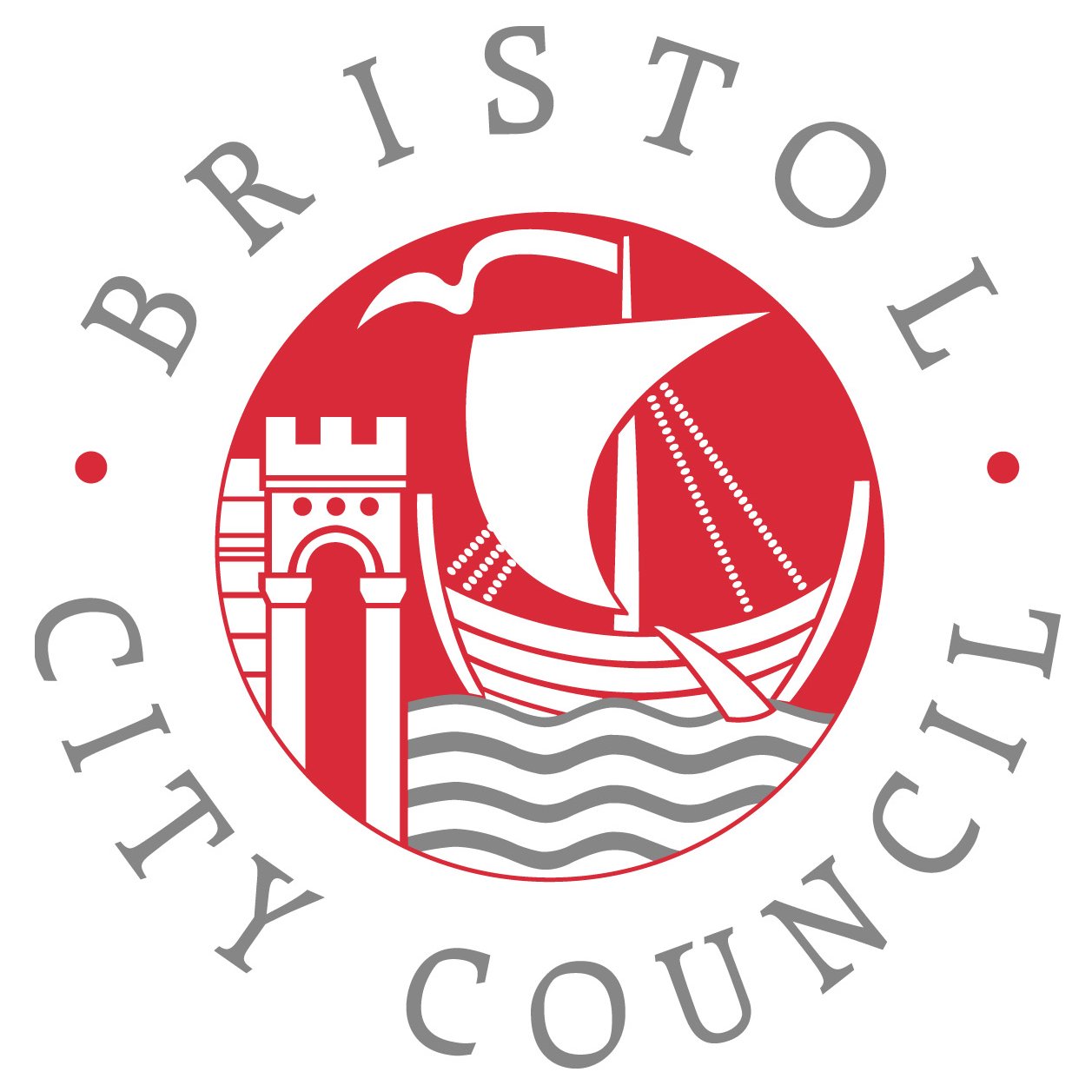 Weekly list of registered planning applications for the week commencing 30 March 2015Received by CHIS on 15 AprilThis is a list of applications which were registered by the City Council during the week identified above.Please click on the application number link to view the plans and documents.  If you are unable to view the documents please telephone 0117 922 3000.CabotApplication No.	15/01694/CONDDate Received	2 April 2015Date Registered	2 April 2015Type of Application	Approval/Discharge of conditionsProposal	Approval of conditions 3 (Extract/Ventilation System), 4 (Odour Management Plan) & 5 (Noise Plant & Equipment) of planning permission 14/05069/F for change of use of ground floor unit from A1 (retail) to A3 (restaurant).Applicant	WahacaCase Officer		Tel No.		CliftonApplication No.	15/00465/LADate Received	30 January 2015Date Registered	2 April 2015Type of Application	Listed Building Consent (Alter/Extend)Proposal	Retrospective permission for removal of a section of non-structural wall between kitchen & sitting room.Applicant	Dr Katie WoodCase Officer		Hannah PorterTel No.		0117 922 3439Application No.	15/01346/CPLBDate Received	13 March 2015Date Registered	31 March 2015Type of Application	Cert of Lawfulness - proposed - LBCProposal	Application for a Certificate of Lawfulness for proposed removal of a non-structural wall & door frame within the kitchen. The wall is constructed of plasterboard & timber & is painted. Revised kitchen layout, the area will be made good.Applicant	Mr J TuckCase Officer		Hannah PorterTel No.		0117 922 3439Application No.	15/01473/FDate Received	19 March 2015Date Registered	31 March 2015Type of Application	Full PlanningProposal	Conversion of the 'Greenway' room into 4 No. self-contained 	overnight accommodation rooms for club members.Applicant	The Clifton ClubCase Officer		Tel No.		Application No.	15/01475/LADate Received	19 March 2015Date Registered	31 March 2015Type of Application	Listed Building Consent (Alter/Extend)Proposal	Conversion of the Greenway room into 4 No. self-contained overnight accommodation rooms for club members.Applicant	The Clifton ClubCase Officer		Tel No.		Application No.	15/01616/VCDate Received	30 March 2015Date Registered	30 March 2015Type of Application	Works to Trees in Conservation AreasProposal	Yew - Reduce overhanging branches by 2.5mApplicant	Mr Neil PetoCase Officer		Laurence WoodTel No.		0117 922 3728Application No.	15/01662/LADate Received	30 March 2015Date Registered	30 March 2015Type of Application	Listed Building Consent (Alter/Extend)Proposal	Proposed internal lift.Applicant	Mr & Mrs S H BrookesCase Officer		Hannah PorterTel No.		0117 922 3439Application No.	15/01682/VCDate Received	2 April 2015Date Registered	2 April 2015Type of Application	Works to Trees in Conservation AreasProposal	T21 Sycamore - Trim branches overhanging garden of 17 Cornwallis Avenue and reduce height back to growth points by 30%. T22 Sycamore - prune branches overhanging road and treat stumps of 	self-sown multi-stemmed sycamore growing out of south wall, and overhanging pavement of Cornwallis Avenue, to East of no 17 Cornwallis Avenue.T23 Chestnut - remove dead bottom branch hanging over pavement of Cornwallis Avenue, about 30 m to East of no 17 Cornwallis Avenue. T24 Yew - remove completely two low hanging branches, less than 75 mm in diameter, hanging three feet above lawn.Applicant	Mrs Caroline LevettCase Officer		Laurence WoodTel No.		0117 922 3728Clifton EastApplication No.	15/01651/FDate Received	1 April 2015Date Registered	1 April 2015Type of Application	Full PlanningProposal	Change of use from laundrette (sui generis) to photographic studio Use Class A1) so we can use it as a portrait studio.Applicant	Clifton Photographic CompanyCase Officer		Rob McGovernTel No.		0117 922 3042Application No.	15/01652/VCDate Received	1 April 2015Date Registered	1 April 2015Type of Application	Works to Trees in Conservation AreasProposal	Silver Birch (T1) - crown reduce 20% or 2m, routine maintenance to retain tree at suitable size for situation. Silver Birch (T2) - crown reduce 20% or 2m, routine maintenance to retain tree at suitable size for situationApplicant	Ms SackettCase Officer		Laurence WoodTel No.		0117 922 3728Application No.	15/01716/ADate Received	2 April 2015Date Registered	2 April 2015Type of Application	AdvertisementProposal	Externally illuminated signage.Applicant	HeinekenCase Officer		Thomas WilkinsonTel No.		0117 903 7724Application No.	15/01780/LADate Received	2 April 2015Date Registered	2 April 2015Type of Application	Listed Building Consent (Alter/Extend)Proposal	Externally illuminated signage and external building decorations.Applicant	HeinekenCase Officer		Thomas WilkinsonTel No.		0117 903 7724Site Address5 Maggs House (unit 5) 78 Queens Road Clifton Bristol BS8 1QUSite AddressFlat 14 21 Victoria Square Bristol BS8 4ES Site AddressFlat 4 4 Dowry Square Bristol BS8 4SH Site Address22 The Mall Bristol BS8 4DS  Site Address22 The Mall Bristol BS8 4DS  Site AddressDove Cottage Rear off 99 Princess Victoria Street Bristol BS8 4DD Site AddressYork House Clifton Down Road Bristol BS8 4AG Site AddressCommunal Gardens Cornwallis Crescent Bristol  Site Address78 Alma Road Bristol BS8 2DJ  Site Address11 Leigh Road Bristol BS8 2DA  Site AddressRichmond Spring Hotel 33-37 Gordon Road Clifton Bristol BS8 1AWSite AddressRichmond Spring Hotel 33-37 Gordon Road Clifton Bristol BS8 1AW